An example of a simile and metaphor poem…Each line must start with a capital letterFull stops or commas should be used at the end of a phraseLook carefully at the first simile…I didn’t have enough room to fit it all on one line, so I went down to the next line, but indented it (started further away from the margin).Notice how you can include expanded noun phrases within your metaphorsThis is only one verse of a poem, which is describing what it looks like (appearance). You should write more than one verse, and could describe what it does/where it lives/its smell etc. Get creative! Be adventurous with your vocabulary! Have fun!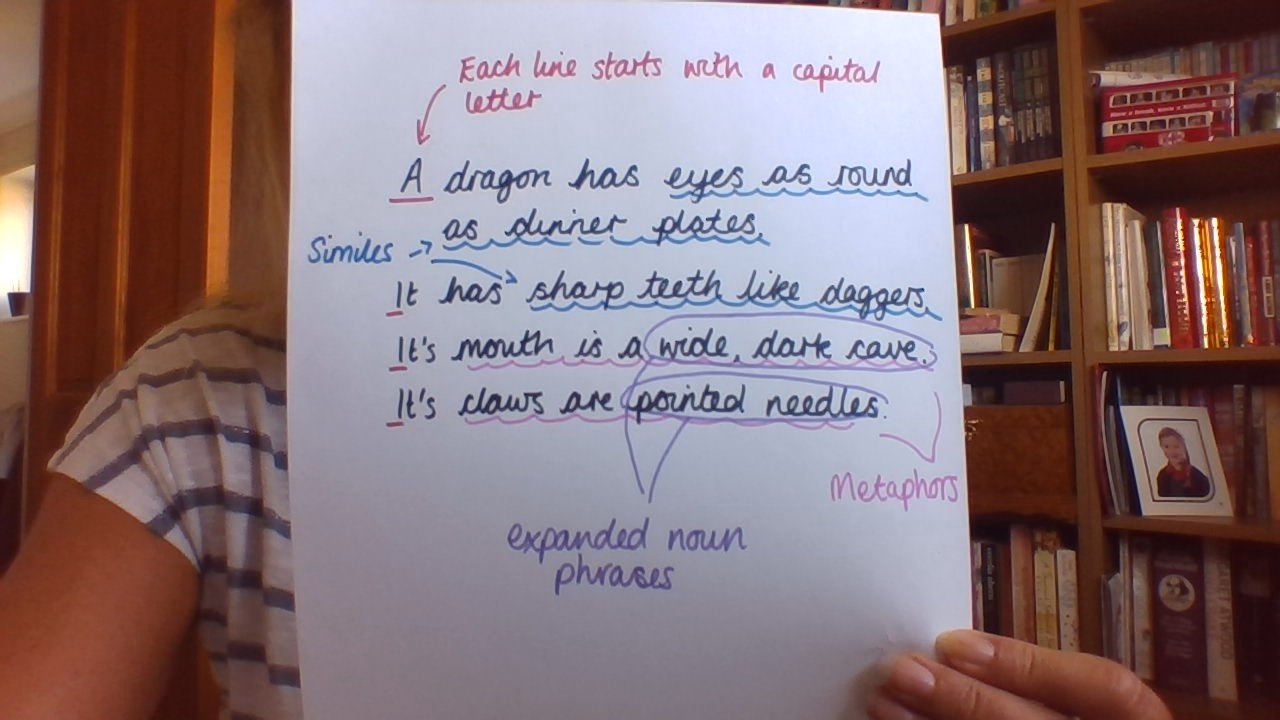 